Heidelberg MicroPG 101-2 Pattern Generator      SOPScopeThis document provides the operating procedures for the Heidelberg Pattern Generator with Version 3.12.5 software.Table of ContentsReference DocumentsReferenced within this DocumentNoneExternal DocumentsNoneEquipment and/or MaterialsMaskUSB DriveSafetyFollow all Nanofab safety proceduresPattern Design and ConversionDesign DataThe μPG 101 can expose designs created in one of the following formats:CIF: Caltech Intermediate Form, easy-to-use language for direct definition of structures in a text file  (recommended format)DXF: Standard AutoCAD formatBMP: Standard MS-Windows® Bitmap format. This is the only format useable for grayscale exposures (3D resist structuring)GDSII: Standard format for dense binary (2 dimensional) designsNOTE: To get the correct results, certain rules have to be followed when creating the design. General Design RulesMinimum feature size for the MicroPG – 2 is 2.5 um in write mode II and 0.9 um in write mode I. Maximum CAD design size is 125 mm x 125 mm for write mode II (2.5 um) and 90 mm x 90 mm for write mode I (0.9 um).Use polygons or circles that enclose areas, these may overlap and will be combined for exposure with an OR function.Defined enclosed areas will be exposed by default (you can select darkfield or lightfield later in the μPG program).Do not use special characters (spaces, punctuation marks, umlauts ..) in the design name.It is recommended to center the design (0, 0 at center of pattern), however the μPG program can calculate offsets using max and min x and y and center the design.DXF Specific Design Rules (AutoCAD)Use a 100% AutoCAD compatible editor.The design has to be created in metric units.Do not use single lines without width (must use closed polylines).All polylines must be closed (use close command for last segment). Keep in mind interiors of polyline structures will be filled out completely, covering any structures within.Do not cross polylines, or create doubled vertices (vertices with no distance between them). This will create data error.As far as possible, only use the structure types “rectangle”, polyline”, “circle”, and “text”.Only one text font is provided. This will replace any other font used in the design creation. The only supported text attributes are “rotated”, “mirrored”, and “scaled”.Try to use as few layers as possible. All exported layers will be merged via an OR operation. Layers can also be combined using an XOR command, but contact staff prior to running XOR for your mask.Do not use special characters in the layer names.Polylines with width must not change their width (no tapered lines).When inserting blocks, the same scaling has to be used for x and y.External blocks are not supported.NOTE: Zoom Extents will find any unexpected features outside normal design viewing window.Save file as .dxf, use LinkCAD to convert to .cif or gdsII., see following section Convert to CIF format DXF files can also be loaded but, LinkCAD can detect and repair most errors without taking up any run time. CIF Specific Design RulesUse only one layer. If several layers exist in a design file, only the layer with the most references will be written.Maximum definition or reference depth is 50.The subroutine with the highest number definition will be taken as main routine.BMP Specific Design RulesMaximum image file size is 4 GB.For grayscale exposures, use 8-bit format. The 256 gray values will be interpolated down to 100 gray values.For the Heidelberg 3 μm, designs needed to be rotated to align correctly on the stage. For the newer Heidelberg PG 101-2, such rotations are not necessary. The BMP designs will align as is.At 2.5 or 3μm, 1 pixel = 1μmAt 0.9μm, 1 pixel = 0.4μmGDSII Specific Design RulesNo Inclusions: Do not include other GDII files or text libraries, they will be ignored.No nodes: Node statements in GDSII are ignored.Convert to CIF formatStart LinkCad software on cad station.Select import format (i.e. DXF) from dropdown list.Select Export format CIF, then click on next.Check Units and scaling factor and adjust for input drawing, try using defaults for ARC Precision and Layer Options, if text is in design remove check to ignore text.Click NextTry using defaults for CIF Export Options, click NextSelect your import file for conversion in the browsing window, click OpenNote error Log Messages if present and click Next (not shown if no errors)Check correct Layers included in File Structure screen, click NextClick Save to use same name with CIF extension, then QuitFind the saved .CIF file and double click to launch in viewerConfirm conversion was successful, note origin, design size and offsetsExit .CIF viewerµPG Normal OperationsReserve and Enable µPG in CoralReserve time for the Pattern Generator on the Coral computer reservation system. Reserve the MicroPG – 2 2.5um or MicroPG-2-0.9 um in Coral before beginning operation, depending on which write mode you need.  A typical 5” mask (for 4” diameter wafers) takes about 5 hours to produce in write mode II (2.5 um), and about 24 hours in write mode I (0.9 um)Notify staff of your reservation so that they can ensure that the correct write head is installed beforehand.Enable the MicroPG – 2-5 um or MicroPG-2-0.9 um in Coral before beginning operation, depending on which write mode you need. Keep track of the following data to input into the Coral log:Setup PCGo to the µPG PCClick on labuser icon to get to the desk topCopy design file onto the PCInsert flash driveGo to the Utah Users folder on the desktopFind your directory or create a new folder titled ‘your name’Copy your design file(s) into this folderStart Exposure Wizard. See Figure 1, Exposure Wizard IconWait for system initialization, lid must be closed for initialization or stage movementMake sure the write mode displayed on the bottom of the Welcome screen is the correct write mode for the minimum feature size on the CAD file you designed.  (Writemode I min feature size = 0.9 um, Writemode II min feature size = 2.5 um).  If it is not, you will need to contact staff to change the optics of the write head.NOTE: Settings from previous exposure will be defaults without Advanced Options and not in standard selection menusLoad DesignSelect New Design, See Figure 2, Image PreviewSelect your fileEnter units – 1000 for DXF if CAD file drawn in mm, 1 if drawn in um CIF units = 1For GDS, select layers to be processedWait for preview image to processClick on image to check it and close preview after checkingIf not correct, either return to Load Design step and load the correct design or select EXIT to quit WizardIf the image is still not correct, refer to Troubleshooting 8.3Make sure size x, y and offset x, y look correct.  If not, reload the design and enter the correct units.Note size and offset for Coral logClick NextSet PG ParametersClick on show control panelLoad MaskClick “To Un/Load” button in Stage Controls, see Figure 4, Controls WindowDo not open lid until stage moves forward. Load Mask Open lid Place a 5 x5” mask against the 3 centering pins in the stage, 1 on the front edge and 2 on the left edge Contact staff if using wafers or substrates 1” or smaller, Writehead cannot auto focus with 1” or smaller size Or for other size substrates visually center on the stageIf the pins must be removed to accommodate a larger substrate, contact staffNOTE: Pins are an aid for centering the mask on the stage but not requiredCheck to make sure the mask is photoresist side upTurn on vacuum switch, see Figure 5 and 6, μPG Chuck Adjust white knobs for mask size ONLY if needed (see figure 10)You want to switch on all the vacuum holes under your substrate or mask to keep it flat on the stage but not have any leaks. Push on your mask to check that it is secure on the stage.If the mask is secure and problems persist, refer to Troubleshooting 8.2.For wafers or thin substrates: PULL OUT PINS *IMPORTANT*, if the pins protrude above substrate surface.  (You don’t need to remove the pins for glass/chrome masks that are thicker than the pins.) NOTE: The mask must not be resting on any of the stage alignment pins. If it is, you may hear the vacuum leaking and it may contact the Writehead during exposure. You will be accountable for damage to the Writehead if you improperly load your mask.Shut lidClick “To Center” on the Stage Control, the stage will move to stage center under WriteheadClick “Focus” on the Writehead Control, the Writehead will move to focus and expose height above substrateNOTE: Focus is complete when a green rectangle is present above Focus button, do not proceed until green rectangle is present, see Figure 4, Controls Window Click “Close” in the Controls windowSet PG ParametersCheck and set Options: see Figure 3, Check Options – Expose WindowPower in mW, see current recommendation tag on μPG101 (This is different for each different write mode!)Exposure level %, see current recommendation tag on μPG101 (This is different for each different write mode!)Energy Mode:  1x1 (default for typical masks and resist)Inverted check on = Light field (opaque/dark where features are drawn) or Inverted check off (default) = dark field (transparent where features are drawn), see Figure 2, Image PreviewNOTE: RIE or Wet Etch processes typically use light field mask to protect feature layer with PR. Lift-off processes typically use dark field mask for layer deposition into open areas Enter size of frame to expose extending outside design for inverted exposure – 0 to 10000 μm (larger number will increase write time, 1000 um recommended)Check the box next to Automatic Centering so the software centers your design on the maskClick “Next” in the Check Options windowManual Alignment WindowIf manual offsets or substrate alignment is needed, contact staff for training. Some instructions are provided in Section 9 Alignment OptionsClick NEXTNOTE: Exposure is rotated in relation to front of Heidelberg, See Figure 8, Stage CoordinatesBegin ExposeVerify parameters (Energy, design name, parameters) see Figure 9, ExposeCheck Auto Unload after ExposureClick EXPOSESoftware will estimate total mask write time, progress may be monitored remotely via the Nanofab site https://www.nanofab.utah.edu/heidelberg/  Enter parameters into Coral logRecommend schedule disable. Go to the Nanofab site  https://www.nanofab.utah.edu, under the Resources tab, click on Schedule Disable, login using your coral username and password, choose date and time, and make sure you select the right tool. If you are not planning on being in the lab by the time your process is over, leave a note and the case where your mask should be placed. (If you have questions, contact lab staff)Unload MaskUnload mask when exposure is completeTurn off vacuum Wait 10 secondsUnload maskReplace pins at 5” mask locations if removedClick OK in pop-up windowClick Exit WizardEnter information into CoralDisable MicroPG-2 in Coral Troubleshooting ProblemsTerminating the Program during Normal OperationClick the blue Abort! ButtonAdjusting the white knobsDepending on the size of the mask being used, the white knobs controlling the vacuum reigon need to be reconfigured. To find the knobs, see Figure 5, μpg Chuck. Check that the knobs are in the correct positions  as outlined in Figure 10, White Knob Position.Turn the knobs to the correct positions if they are out of line.Load Design ErrorsCheck that the x and y values are less than or equal to the maximum amounts. If the values are greater than the maximum, adjust the values to fit the parameters. Refer to Figure 2 Image Preview to find where to adjust values.  If x and y values are correct and problems continue, convert the image file into a different format. 	Use LinkCAD and convert file to .cif or gdsII. formats. Reload image.If it doesn’t work, try converting the file a second time and reload image.If above steps do not work, contact staff.Alignment OptionsManual Alignment Options, contact staffTo confirm camera offset has been correctly adjusted, contact staff.Option - Find Plate CenterSelect check box fast mode and start to auto locate substrate edges and calculate offsets to center design on substrate, see (insert ref)Select accept to apply calculated offsetsSelect exit or cancel to exit window without offsetsOption, Advanced Alignment - Contact staff to assist using Advanced alignment, see (insert ref)For POS enter design position of mark center in µm from design center, required for either Manual or AutoOnly use Load or Create to use mark image for Auto alignCheck Mark 1 & Mark 2 to locate marks and calculate offsets and rotationCheck Mark 1 only to locate one mark and calculate offsetSelect Execute alignment and use Stage Controls in Controls window to move to mark locationFor Manual, select POI and move crosshair to center of markOption Manual OffsetsSelect Manual OffsetsEnter offset value in pop-up windows for x and y offsetsOption Manual RotationSelect Manual Rotation Enter offset value in pop-up windows for rotation in degreesClick Next after completing any desired positioning selections to exit Manual Alignment WindowRevision History1.Substrate2.Photoresist Type3.Design file name4.File type5.Laser power6Pixel energy7.Size-X8.Size-Y9.Inverted Y/N10.X offset11.Y offset12.Number of Stripes13.Alignment No/Auto/Manual14.Total exposure time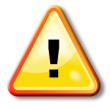 WARNINGSevere damage to the Writehead could occur if pins are above mask surface.RevDateOriginatorDescription of Changes326 Jan 2015Brian BakerCopy and modify SOP from Heidelberg MicroPG-1427 March 2015Christina MottishawModify SOP and update pictures.54 Dec 2015Sebastian AriasModify SOP and update pictures.